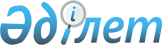 2022-2024 жылдарға арналған Ащы ауылдық округінің бюджетін бекіту туралы
					
			Мерзімі біткен
			
			
		
					Ақтөбе облысы Байғанин аудандық мәслихатының 2021 жылғы 28 желтоқсандағы № 102 шешімі. Мерзімі өткендіктен қолданыс тоқтатылды
      Қазақстан Республикасының Бюджет кодексінің 9-1 бабына және Қазақстан Республикасының "Қазақстан Республикасындағы жергілікті мемлекеттік басқару және өзін-өзі басқару туралы" Заңының 6 бабына сәйкес, Байғанин аудандық мәслихаты ШЕШТІ:
      1. 2022-2024 жылдарға арналған Ащы ауылдық округінің бюджеті тиісінше 1, 2 және 3 қосымшаларға сәйкес, оның ішінде 2022 жылға мынадай көлемдерде бекітілсін:
      1) кірістер – 33 024,7 мың теңге, оның ішінде: 
      салықтық түсімдер – 1 392 мың теңге; 
      салықтық емес түсімдер – 0 мың теңге; 
      негізгі капиталды сатудан түсетін түсімдер – 0 мың теңге; 
      трансферттер түсімі – 31 632,7 мың теңге; 
      2) шығындар – 33 024,7 мың теңге; 
      3) таза бюджеттік кредиттеу – 0 теңге, оның ішінде: 
      бюджеттік кредиттер – 0 теңге; 
      бюджеттік кредиттерді өтеу – 0 теңге; 
      4) қаржы активтерімен операциялар бойынша сальдо – 0 теңге, оның ішінде: қаржы активтерін сатып алу – 0 теңге; 
      мемлекеттің қаржы активтерін сатудан түсетін түсімдер – 0 теңге; 
      5) бюджет тапшылығы (профициті) –0 теңге; 
      6) бюджет тапшылығын қаржыландыру (профицитін пайдалану) – 0 теңге, оның ішінде: 
      қарыздар түсімі – 0 теңге; 
      қарыздарды өтеу – 0 теңге; 
      бюджет қаражатының пайдаланылатын қалдықтары –0 теңге.
      Ескерту. 1 тармақ жаңа редакцияда - Ақтөбе облысы Байғанин аудандық мәслихатының 25.11.2022 № 175 шешімімен (01.01.2022 бастап қолданысқа енгізіледі).


      2. Қазақстан Республикасының "2022-2024 жылдарға арналған республикалық бюджет туралы" Заңының 9-бабына сәйкес белгіленгені ескерілсін және басшылыққа алынсын:
      2022 жылғы 1 қаңтардан бастап:
      1) жалақының ең төменгі мөлшері – 60 000 теңге;
      2) Қазақстан Республикасының заңнамасына сәйкес жәрдемақыларды және өзге де әлеуметтік төлемдерді есептеу үшін, сондай-ақ айыппұл санкцияларын, салықтар мен басқа да төлемдерді қолдану үшін айлық есептік көрсеткіш – 3 063 теңге;
      3) базалық әлеуметтiк төлемдердiң мөлшерлерiн есептеу үшiн ең төмен күнкөрiс деңгейiнiң шамасы – 36 018 теңге болып белгiленсiн.
      2022 жылғы 1 сәуірден бастап:
      1) жәрдемақыларды және өзге де әлеуметтік төлемдерді есептеу үшін айлық есептік көрсеткіш – 3 180 теңге;
      2) базалық әлеуметтік төлемдердің мөлшерлерін есептеу үшін ең төмен күнкөріс деңгейінің шамасы – 37 389 теңге болып белгіленсін.
      Ескерту. 2 тармаққа өзгерістер енгізілді - Ақтөбе облысы Байғанин аудандық мәслихатының 14.10.2022 № 160 шешімімен (01.01.2022 бастап қолданысқа енгізіледі).


      3. 2022 жылға аудандық бюджеттен ауылдық округ бюджетіне берілетін субвенция 27 985 мың теңге сомасында көзделді.
      4. 2022 жылға арналған ауылдық округ бюджетіне республикалық бюджеттен ағымдағы нысаналы трансферттер түскені ескерілсін:
      1) азаматтық қызметшілердің жекелеген санаттарының, мемлекеттік бюджет қаражаты есебінен ұсталатын ұйымдар қызметкерлерінің, қазыналық кәсіпорындар қызметкерлерінің жалақысын көтеруге.
      5. Осы шешім 2022 жылдың 1 қаңтарынан бастап қолданысқа енгізіледі. 2022 жылға арналған Ащы ауылдық округінің бюджеті 
      Ескерту. 1 қосымша жаңа редакцияда - Ақтөбе облысы Байғанин аудандық мәслихатының 25.11.2022 № 175 шешімімен (01.01.2022 бастап қолданысқа енгізіледі). 2023 жылға арналған Ащы ауылдық округінің бюджеті 2024 жылға арналған Ащы ауылдық округінің бюджеті 
					© 2012. Қазақстан Республикасы Әділет министрлігінің «Қазақстан Республикасының Заңнама және құқықтық ақпарат институты» ШЖҚ РМК
				
      Байғанин аудандық мәслихатының хатшысы 

Е. Копжасаров
Байғанин аудандық мәслихатының 2021 жылғы 28 желтоқсандағы № 102 шешіміне 1 қосымша
Санаты
Санаты
Санаты
Санаты
Сомасы (мың теңге)
Сыныбы
Сыныбы
Сыныбы
Сомасы (мың теңге)
Iшкi сыныбы
Iшкi сыныбы
Сомасы (мың теңге)
Атауы
Сомасы (мың теңге)
І. КІРІСТЕР
33 024,7
1
Салықтық түсімдер
1 392
04
Меншiкке салынатын салықтар
847
1
Мүлiкке салынатын салықтар
87
4
Көлiк құралдарына салынатын салық
760
05
Тауарларға, жұмыстарға және қызметтерге салынатын iшкi салықтар
545
3
Табиғи және басқа да ресурстарды пайдаланғаны үшiн түсетiн түсiмдер
545
4
Трансферттердің түсімдері
31 632,7
02
Мемлекеттiк басқарудың жоғары тұрған органдарынан түсетiн трансферттер
31 632,7
3
Аудандардың (облыстық маңызы бар қаланың) бюджетінен трансферттер
31 632,7
Функционалдық топ
Функционалдық топ
Функционалдық топ
Функционалдық топ
Функционалдық топ
Сомасы (мың теңге)
Кіші функция
Кіші функция
Кіші функция
Кіші функция
Сомасы (мың теңге)
Бюджеттік бағдарламалардың әкiмшiсi
Бюджеттік бағдарламалардың әкiмшiсi
Бюджеттік бағдарламалардың әкiмшiсi
Сомасы (мың теңге)
Бағдарлама
Бағдарлама
Сомасы (мың теңге)
Атауы
Сомасы (мың теңге)
II. ШЫҒЫНДАР
33 024,7
01
Жалпы сипаттағы мемлекеттiк қызметтер
30 757,7
1
Мемлекеттiк басқарудың жалпы функцияларын орындайтын өкiлдi, атқарушы және басқа органдар
30 757,7
124
Аудандық маңызы бар қала, ауыл, кент, ауылдық округ әкімінің аппараты
30 757,7
001
Аудандық маңызы бар қала, ауыл, кент, ауылдық округ әкімінің қызметін қамтамасыз ету жөніндегі қызметтер
30 757,7
07 
Тұрғын үй-коммуналдық шаруашылық
1 167
3
Елді-мекендерді көркейту
1 167
124
Аудандық маңызы бар қала, ауыл, кент, ауылдық округ әкімінің аппараты
1 167
008
Елді мекендердегі көшелерді жарықтандыру
766
009
Елді мекендердің санитариясын қамтамасыз ету
267
011
Елді мекендерді абаттандыру мен көгалдандыру
134
13
Басқалар
1 100
9
Басқалар
1 100
124
Аудандық маңызы бар қала, ауыл, кент, ауылдық округ әкімінің аппараты
1 100
040
Өңірлерді дамытудың 2025 жылға дейінгі бағдарламасы шеңберінде өңірлерді экономикалық дамытуға жәрдемдесу бойынша шараларды іске асыруға ауылдық елді мекендерді жайластыруды шешуге арналған іс-шараларды іске асыру
1 100
ІII. ТАЗА БЮДЖЕТТІК КРЕДИТ БЕРУ
0
IV. Қаржы активтерімен жасалатын операциялар бойынша сальдо
0
V. Бюджет тапшылығы (профициті)
0
VI. Бюджет тапшылығын қаржыландыру (профицитін пайдалану)
0
Санаты
Санаты
Санаты
Санаты
Санаты
Сомасы (мың теңге)
Сыныбы
Сыныбы
Сыныбы
Сыныбы
Сомасы (мың теңге)
Iшкi сыныбы
Iшкi сыныбы
Iшкi сыныбы
Сомасы (мың теңге)
Атауы
Сомасы (мың теңге)
8
Бюджет қаражаттарының пайдаланылатын қалдықтары
0
01
Бюджет қаражаты қалдықтары
0
1
Бюджет қаражатының бос қалдықтары
0Байғанин аудандық мәслихатының 2021 жылғы 28 желтоқсандағы № 102 шешіміне 2 қосымша
Санаты
Санаты
Санаты
Санаты
Сомасы (мың теңге)
Сыныбы
Сыныбы
Сыныбы
Сомасы (мың теңге)
Iшкi сыныбы
Iшкi сыныбы
Сомасы (мың теңге)
Атауы
Сомасы (мың теңге)
І. КІРІСТЕР
29 408
1
Салықтық түсімдер
1 416
04
Меншiкке салынатын салықтар
1 271
1
Мүлiкке салынатын салықтар
91
4
Көлiк құралдарына салынатын салық
1 180
05
Тауарларға, жұмыстарға және қызметтерге салынатын iшкi салықтар
145
3
Табиғи және басқа да ресурстарды пайдаланғаны үшiн түсетiн түсiмдер
145
4
Трансферттердің түсімдері
27 992
02
Мемлекеттiк басқарудың жоғары тұрған органдарынан түсетiн трансферттер
27 992
3
Аудандардың (облыстық маңызы бар қаланың) бюджетінен трансферттер
27 992
Функционалдық топ
Функционалдық топ
Функционалдық топ
Функционалдық топ
Функционалдық топ
Сомасы (мың теңге)
Кіші функция
Кіші функция
Кіші функция
Кіші функция
Сомасы (мың теңге)
Бюджеттік бағдарламалардың әкiмшiсi
Бюджеттік бағдарламалардың әкiмшiсi
Бюджеттік бағдарламалардың әкiмшiсi
Сомасы (мың теңге)
Бағдарлама
Бағдарлама
Сомасы (мың теңге)
Атауы
Сомасы (мың теңге)
II. ШЫҒЫНДАР
29 408
01
Жалпы сипаттағы мемлекеттiк қызметтер
26 583
1
Мемлекеттiк басқарудың жалпы функцияларын орындайтын өкiлдi, атқарушы және басқа органдар
26 583
124
Аудандық маңызы бар қала, ауыл, кент, ауылдық округ әкімінің аппараты
26 583
001
Аудандық маңызы бар қала, ауыл, кент, ауылдық округ әкімінің қызметін қамтамасыз ету жөніндегі қызметтер
26 583
07 
Тұрғын үй-коммуналдық шаруашылық
1 325
3
Елді-мекендерді көркейту
1 325
124
Аудандық маңызы бар қала, ауыл, кент, ауылдық округ әкімінің аппараты
1 325
008
Елді мекендердегі көшелерді жарықтандыру
876
009
Елді мекендердің санитариясын қамтамасыз ету
299
011
Елді мекендерді абаттандыру мен көгалдандыру
150
13
Басқалар
1 500
9
Басқалар
1 500
124
Аудандық маңызы бар қала, ауыл, кент, ауылдық округ әкімінің аппараты
1 500
040
Өңірлерді дамытудың 2025 жылға дейінгі бағдарламасы шеңберінде өңірлерді экономикалық дамытуға жәрдемдесу бойынша шараларды іске асыруға ауылдық елді мекендерді жайластыруды шешуге арналған іс-шараларды іске асыру
1 500
ІII. ТАЗА БЮДЖЕТТІК КРЕДИТ БЕРУ
0
IV. Қаржы активтерімен жасалатын операциялар бойынша сальдо
0
V. Бюджет тапшылығы (профициті)
0
VI. Бюджет тапшылығын қаржыландыру (профицитін пайдалану)
0
Санаты
Санаты
Санаты
Санаты
Санаты
Сомасы (мың теңге)
Сыныбы
Сыныбы
Сыныбы
Сыныбы
Сомасы (мың теңге)
Iшкi сыныбы
Iшкi сыныбы
Iшкi сыныбы
Сомасы (мың теңге)
Атауы
Сомасы (мың теңге)
8
Бюджет қаражаттарының пайдаланылатын қалдықтары
0
01
Бюджет қаражаты қалдықтары
0
1
Бюджет қаражатының бос қалдықтары
0Байғанин аудандық мәслихатының 2021 жылғы 28 желтоқсандағы № 102 шешіміне 3 қосымша
Санаты
Санаты
Санаты
Санаты
Сомасы (мың теңге)
Сыныбы
Сыныбы
Сыныбы
Сомасы (мың теңге)
Iшкi сыныбы
Iшкi сыныбы
Сомасы (мың теңге)
Атауы
Сомасы (мың теңге)
І. КІРІСТЕР
29 662
1
Салықтық түсімдер
1 441
04
Меншiкке салынатын салықтар
1 296
1
Мүлiкке салынатын салықтар
96
4
Көлiк құралдарына салынатын салық
1 200
05
Тауарларға, жұмыстарға және қызметтерге салынатын iшкi салықтар
145
3
Табиғи және басқа да ресурстарды пайдаланғаны үшiн түсетiн түсiмдер
145
4
Трансферттердің түсімдері
28 221
02
Мемлекеттiк басқарудың жоғары тұрған органдарынан түсетiн трансферттер
28 221
3
Аудандардың (облыстық маңызы бар қаланың) бюджетінен трансферттер
28 221
Функционалдық топ
Функционалдық топ
Функционалдық топ
Функционалдық топ
Функционалдық топ
Сомасы (мың теңге)
Кіші функция
Кіші функция
Кіші функция
Кіші функция
Сомасы (мың теңге)
Бюджеттік бағдарламалардың әкiмшiсi
Бюджеттік бағдарламалардың әкiмшiсi
Бюджеттік бағдарламалардың әкiмшiсi
Сомасы (мың теңге)
Бағдарлама
Бағдарлама
Сомасы (мың теңге)
Атауы
Сомасы (мың теңге)
II. ШЫҒЫНДАР
29 662
01
Жалпы сипаттағы мемлекеттiк қызметтер
26 837
1
Мемлекеттiк басқарудың жалпы функцияларын орындайтын өкiлдi, атқарушы және басқа органдар
26 837
124
Аудандық маңызы бар қала, ауыл, кент, ауылдық округ әкімінің аппараты
26 837
001
Аудандық маңызы бар қала, ауыл, кент, ауылдық округ әкімінің қызметін қамтамасыз ету жөніндегі қызметтер
26 837
07 
Тұрғын үй-коммуналдық шаруашылық
1 325
3
Елді-мекендерді көркейту
1 325
124
Аудандық маңызы бар қала, ауыл, кент, ауылдық округ әкімінің аппараты
1 325
008
Елді мекендердегі көшелерді жарықтандыру
876
009
Елді мекендердің санитариясын қамтамасыз ету
299
011
Елді мекендерді абаттандыру мен көгалдандыру
150
13
Басқалар
1 500
9
Басқалар
1 500
124
Аудандық маңызы бар қала, ауыл, кент, ауылдық округ әкімінің аппараты
1 500
040
Өңірлерді дамытудың 2025 жылға дейінгі бағдарламасы шеңберінде өңірлерді экономикалық дамытуға жәрдемдесу бойынша шараларды іске асыруға ауылдық елді мекендерді жайластыруды шешуге арналған іс-шараларды іске асыру
1 500
ІII. ТАЗА БЮДЖЕТТІК КРЕДИТ БЕРУ
0
IV. Қаржы активтерімен жасалатын операциялар бойынша сальдо
0
V. Бюджет тапшылығы (профициті)
0
VI. Бюджет тапшылығын қаржыландыру (профицитін пайдалану)
0
Санаты
Санаты
Санаты
Санаты
Санаты
Сомасы (мың теңге)
Сыныбы
Сыныбы
Сыныбы
Сыныбы
Сомасы (мың теңге)
Iшкi сыныбы
Iшкi сыныбы
Iшкi сыныбы
Сомасы (мың теңге)
Атауы
Сомасы (мың теңге)
8
Бюджет қаражаттарының пайдаланылатын қалдықтары
0
01
Бюджет қаражаты қалдықтары
0
1
Бюджет қаражатының бос қалдықтары
0